Результати 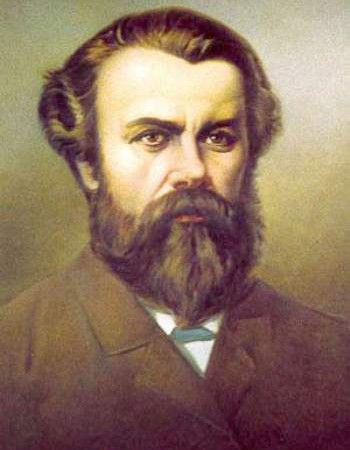 участі учнів Гадяцької гімназії імені Олени Пчілки Гадяцької районної ради Полтавської області у конкурсі знавців історії імені М.П.Драгоманова у 2014 – 2015 н.р. №п/пПрізвище та ім’я учняКласМісцеУчитель1Власенко Ярослав5ІІІ місцеНагорна Т.В.2Оксьом Станіслав5ІІІ місцеНагорна Т.В.3Тарасенко Катя6ІІІ місцеБілоус Т.М.4Пішняк Владислав7ІІІ місцеНагорна Т.В.5Богомол Катерина9ІІІ місцеБілоус Т.М.6Мартинов Максим9ІІІ місцеБілоус Т.М.7Котюк Любов10ІІІ місцеБілоус Т.М.8Юрченко Руслана10ІІІ місцеБілоус Т.М.9Лисак Катерина10ІІІ місцеБілоус Т.М.